Private and Confidential …………..……………….…………….………..Manchester University NHS Foundation TrustSubject Access Request TeamC/O Medical RecordsManchester Royal InfirmaryOxford RoadManchesterM13 9WLEmail: SAR.MFT@mft.nhs.ukDate:	…………….Dear  ………………RE: ………………...Data Protection – Right of Access, Proof of Identity RequiredWe received your request to access your records and confirm that your request is being processed.The Trust will provide a copy of the information free of charge within one calendar month. If we are unable to provide the information within that time period, we will let you know before the end of the month and explain why an extension is necessary.If in the meantime you require any further assistance relating to this request, please do not hesitate to contact the Subject Access Request Department at the above address.Yours sincerelySubject Access Request Team 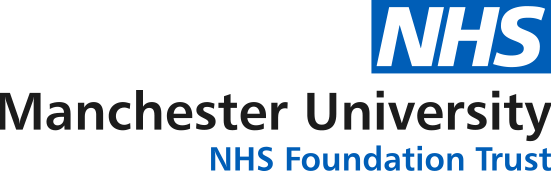 Right of Access - Subject Access Request Form: PART 1If you are the patient requesting access to your own records, please complete part 1 only.If you are NOT the patient but are applying on behalf of the patient, please complete Parts 1 and 2.Part 1- Patient detailsI am applying for access to view my health records in : paper copies / electronic copies                                                                (please delete as appropriate)Identification (please only send photocopies).  We cannot process your application without proof of identity.Please indicate which of the following identification documents are enclosed		Photo Driving Licence		OR		Passport/Birth Certificate		And additional proof of address e.g. utility billI am applying to access my health records held at:Main Hospital……………………………………………………………………………………………Department/Ward/Clinic ………………………………………………………………………………  All  /  Specific Date……………………………………..Xrays only…………………………………….	Signed…………………………………………………   Date ………………………………………..If you are not the patient, but are applying on behalf of the patient, please also complete Part 2.Right of Access - Subject Access Request Form: PART 2Relative / Guardian / Representative acting on behalf of the patientPlease state your relationship to the patient .…………………………………………………………………...(please attach copies of all relevant legal documentation where applicable)Your Name ………………………………………………………………………………………………………….Your Address………………………………………………………………………………………………………..………………………………………………………………………………………………………………………..Please state briefly the reason why this application is being made by you …………………………………………………………………………………………………………………………………………………..…….....………………………………………………………………………………………………………………………Your Signature………………………………………………………………………………………………………Name (in block capitals) …………………………………………………………………………………………...Identification (please only send photocopies). We cannot process your application without proof of identity.	Please indicate which of the following identification documents are enclosed		Photo Driving Licence		OR		Passport/Birth CertificateAnd additional proof of address e.g. utility bill______________________________________________________________________________________The Patient Consent section below must be completed and signed by the patient where appropriate, in order that the Trust can release the information requested.I (the patient) give permission for the individual named below to submit this request on my behalf, and for all correspondence to be sent to them.Patient Name (in block capitals) ..……………………………………………………………………………………..Patient Signature ……….……………………………………………………………………………………………….Name of the person acting on behalf of the patient ……….…………………………………………………………Address of person acting on behalf of the patient ……………………………………………………………….….. ………………………………………………………………………. Postcode…………………………………………Relationship to patient…………………………………………………………………………………………………..Right of AccessSubject Access Request Form - Guidance NotesIMPORTANT: Please read these notes before you proceed with completing the form.How do I access my medical records and/or personal information?The Data Protection Act gives living individuals the right to apply for access to their records.Requests can be made, directly to the Subject Access Request (SAR) Team in writing or verbally and can be sent via post or electronically via email.You can arrange for your representative to apply for access to your records in certain circumstances, for example if they have Power of Attorney regarding your health.You can provide written authorisation for a solicitor or other legal representatives to apply for access to your records.How much will this cost?The Trust will provide a copy of the information free of charge; however, we reserve the right to charge a “reasonable fee” when a request is manifestly unfounded or excessive, particularly if it is repetitive.How long will the request take?The Trust will provide a copy of the information within one calendar month. If we are unable to provide the information within that time period, we will let you know before the end of the month and explain why an extension is necessary.Can I have copies of all my records?There may be certain circumstances in which we may withhold information.  Access to information may be denied or limited, where the information may cause serious harm to the physical or mental health of the patient, or any other person, or where given access would disclose information relating to, or provided by a third person where authority to disclose the information cannot be provided. We will advise you if information has been withheld and explain why this is necessary.Who can I contact if I have any other questions?If you have any queries regarding your request, or need help completing the form, please contact the Subject Access Request Team directly.  Contact details can be found at the top of the Subject Access Request form.Finally, please ensure that you have entered all the required information, provided proof of identity and have completed and signed the consent section in Part 2 where appropriate. (please print all details and use dark ink)Title (i.e. Mr/Mrs/Miss/Ms) Full Name Former Name(s)Date of Birth NHS Number/District Number Current Address Mobile Telephone numberEmail AddressFormer addresses (if applicable - use separate sheet if necessary)………………….………………………………………………………………………………………………………..……………………………………………………………..……………………………………………………………..……………………………………………………………..……………………………………………………………..……………………………………………………………..……………………………………………….............……………………………………………………………..……………………………………………………………..